Dodatok č. 2 k vnútornému predpisu – vykonávanie praxe žiakovV súlade s §4 a §152 zákona 245/2008 Z. z. o výchove a vzdelávaní sú žiaci povinní riadiť sa na praktickom vyučovaní nasledovnými pokynmi podľa študijných odborov:Študijný odbor agropodnikanie, ekonomika pôdohospodárstva, záhradníctvoŽiak je povinný zabezpečiť si a mať k dispozícií na praktickom vyučovaní pracovnú obuv a pracovné oblečenie. Za pracovnú obuv sa považujú pevné nepremokavé topánky s protišmykovou podrážkou. Za pracovnú obuv sa nepovažuje športová a vychádzková obuv. Pracovné oblečenie – primerané ročnému obdobiu a aktuálnemu počasiu. Každý žiak musí mať dlhé pracovné nohavice, pokrývku hlavy, pracovné vrchné oblečenie a pracovné rukavice. Za pracovné oblečenie sa nepovažuje športové oblečenie.Študijný odbor manažment regionálneho cestovného ruchuŽiak je povinný zabezpečiť si a mať k dispozícii na učebnej praxi turistické oblečenie a turistickú obuv z dôvodu dlhších presunov.Na odbornej praxi – dievčatá – bielu blúzku prípadne košeľu, tmavú sukňu alebo nohavice (nie rifle) a pohodlnú spoločenskú obuv.Na odbornej praxi – chlapci – jednofarebnú košeľu, tmavé nohavice (nie rifle) a pohodlnú spoločenskú obuv. 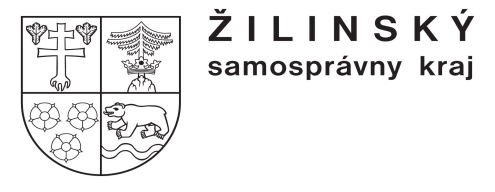 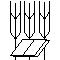 Stredná odborná škola poľnohospodárstva a služieb na vidiekuPredmestská 82010 01 Žilina 1